Ivanić-Grad, 31. siječnja 2021. godineRKP: 40703Razina:31Razdjel:000Djelatnost:8610 Djelatnosti bolnicaŠifra grada: 158: Zagrebačka županija, Ivanić-Grad            NAFTALAN, specijalna bolnica za medicinsku rehabilitaciju, Ivanić-Grad, Omladinska 23a, poslovala je kao proračunski korisnik sukladno Uredbi o računovodstvu proračuna i Pravilniku o proračunskom računovodstvu i računskom planu. BILJEŠKE UZ BILANCU NA DAN 31.12.2020. GODINE    IMOVINA  - AOP 001	Sadašnja vrijednost ukupne imovine (AOP 001) Naftalan-a na dan 31.12.2020. godine iznosi  120.726.975 kn, od čega sadašnja vrijednost nefinancijske imovine (AOP 002) iznosi 115.850.505 kn, a  financijska imovina (AOP 063)  iznosi 4.876.470 kn.1.) NEFINANCIJSKA IMOVINA - AOP 002Nefinancijska imovina    Naftalan-a  koja iznosi 115.850.505kn bilježi povećanje na dan 31.12.2020. godine u odnosu na 01.01.2020. godine za 5,8% u ukupnom iznosu  6.373.160 kn.Povećanje nefinancijske  imovine najvećim dijelom se odnosi na :AOP 014 Postrojenja i oprema bilježi povećanje od 85 %  od odnosu na stanje 1.1.2020. god.,   nabavljeno je uredskog namještaja za  staru i novu zgradu Naftalana u iznosu  622.687 kn, računala u iznosu od 137.109 kn,  radio i TV prijemnici nabavljeni u  iznosu od 29.554 kn, telefoni i ostali komunikacijski uređaji  u iznosu od 8.892 kn, klima uređaja nabavljeno u 2020. god. za 31.602 kn,  nabavljen aparat za čišćenje u iznosu od  48.799 kn, medicinske opreme nabavljeno u iznosu od 657.967. za potrebe Naftalan 2, za uređenje restorana i  kuhinje u Naftalan 2 nabavljeno opreme u iznosu od 411.690 knAOP 040  Nematerijalna proizvedena imovina bilježi povećanje od 620,7% u odnosu na 1.1.2020. god.  zbog ulaganja u u računalni program CUS prema zahtjevima HZZ-a u iznosu 115.000 kn.AOP 052 Građevinski objekti u pripremi i  AOP 053 Postrojenje i oprema u pripremi odnose se na razvojni projekt ˝Naftalan 2 s unutarnjim i vanjskim bazenima¨, početak investicije bio je kraj 2017. godine, početkom 2021. god. se očekuje  aktiviranje imovine, odnosno  nakon potpisa primopredajnog zapisnika . Strukturu nefinancijske imovine čine: 1.) Sadašnja vrijednost  neproizvedene dugotrajne imovine  AOP 003  koja             iznosi 3.450.218 kn2.) Sadašnja vrijednost proizvedene dugotrajne imovine AOP 007   koja       Iznosi 41.336.139 kn. 3.)   Dugotrajna nefinancijska imovina u pripremi AOP 051  - u iznosu 69.790.714  kn 4.) Proizvedena kratkotrajna imovina AOP 058 - zalihe medija naftalana, lijekova, namirnica  i ostale zalihe, u  iznosu  1.273.434 kn.Stanje zaliha za lijekove i potrošnog med. materijala na kraju godine  manje za 25,77% u odnosu na početno stanje, početne zalihe  su veće zbog donacije lijekova. Namirnice na kraju godine manje za 32,82% u odnsu na početak godine ( ovise o broju pacijenata u stacionaru), ostale zalihe bilježe veće stanje na kraju godine  za 24,58 %  od početka godine zbog veće nabave uredskog materijala.FINANCIJSKA IMOVINA AOP 063Financijska imovina (AOP 063) iznosi 4.876.470  kn i bilježi na dan 31.12.2020. godine smanjenje od 53,9 % u odnosu na 01.01.2020 a sastoji se:AOP 065 Novac u banci u iznosu od                                                     3.957.637 knAOP 071 Novac u blagajni u iznosu od                                                       2.956  knAOP 073 Depoziti, jamč. polozi i potraživanja od zaposl... u iznosu od  107.003 knAOP 129 Dionice i udjeli u glavnici u iznosu od                                      439.975 knAOP 141 Potraživanja za prihode poslovanja u iznosu od                        323.788 knAOP 164 Rashodi budućih razdoblja i nedospjela naplata prihoda u  iznosu od                                                                                                  45.111 knAOP  064 Novac u banci i blagajni – novčana sredstva na računima i blagajni manja za 58,3% u odnosu na početak godine ( razlog smanjeni prihodi, plaćanje obaveza). AOP 081 Ostala potraživanja  bilježe povećanje od 42% sastoje se od potraživanja za bolovanja od HZZO-a u iznosu 40.815 kn, potraživanje od kartičara u iznosu od 17.941 kn ,   potraživanja za predujmove u iznosu 46.307 kn ( odnosi se na najam leasing automobila),  potraživanja za više plaćene doprinose 799 kn, ostala potraživanja 1.140 kn.AOP 141 Potraživanja za prihode poslovanja iznose 323.788 kn smanjena za 42,6% u odnosu na početak 2020. god.,  sastoje se od:Potraživanja za prihode po posebnim propisima 156.570 knPotraživanja za prihode od prodaje proizvoda i roba te pruženih usluga  159.263 knPotraživanja za prihode iz proračuna 10.693 knIspravak vfijednosti potraživanja 2.738 knAOP (157) Ispravak vrijednosti potraživanja,  u 2020. god proveden ispravak vrijednosti potraživanja prema tablici:AOP (164) Rashodi budućih razdoblja i nedospjela naplata prihoda na 31.12.2020. god bilježi stanje   45.111 kn što se odnosi na  najam automobila ( ugovor na 7 god.)AOP 169 Obveze su  za 2,3% manje od početka 2020.god. i  iznose 36.085.089 knStruktura obveza:AOP 170 Obveze za rashode poslovanja   5.754.479 knAOP 171 Obveze za zaposlene  1.290.971 knAOP 172 Obveze za materijalne rashode 1.541.790 knAOP 173 Obveze za financijske rashode 115.337 kn.AOP 175 Obveze za kamate na primljene kredite i zajmove 112.612 knAOP 176 Obveze za ostale financijske rahode    2.725 knAOP 180 Ostale tekuće obveze  2.806.381 knAOP 181 Obveze za nabavu nefinancijske imovine  1.804.322 knAOP 198 Obveze za kredite i zajmove-tuzemne   28.000.000 knAOP 226 Odgođeno plaćanje rashoda i prihodi budućih razdoblja u iznosu 526.288 kn  AOP  233 Višak prihoda -  evidentiran je višak prihoda  u iznosu od 1.128.772 kn koji je nastao kao rezultat prenesenog viška prihoda poslovanja Naftalana  u visini 1.655.446 kn uvećnog za ostvareni višak prihoda poslovanja tekuće godine po PR-RAS obrascu AOP 282 u visini 3.117.275. kn te umanjen za korekciju rezultata za kapitalna ulaganja u iznosu od 3.643.948 kn.Korekcija rezultata evidentirana u korist manjka prihoda nefinancijske imovine u visini 3.643.948 kn sastoji se od kapitalnih ulaganja iz decentraliziranih sredstava Zagrebačke županije u iznosu 2.843.948,25 kn i 800.000 kn  Zagrebačke županije za pokriće troškova (kapitalna ulaganja) nastalih u poslovanju usljed koronavirusa.AOP 242 – Manjak prihoda u visini 4.321.187 kn rezultat je sučeljavanja manjka prihoda nefinancijske imovine tekuće godine  u visini 7.965,135 kn PR-RAS obrazac AOP 399  umanjenog za korekciju rezultata za kapitalna ulaganja u iznosu 3.643.948 kn .POPIS UGOVORNIH ODNOSA I SLIČNO KOJI UZ ISPUNJENJE ODREĐENIH UVJETA, MOGU POSTATI OBVEZA ILI IMOVINA (DANA KREDITNA PISMA, HIPOTEKE I SLIČNO)POPIS SUDSKIH SPOROVA U TIJEKURukovoditelj odjela za fiinancije i računovodstvo:	                            Ravnatelj:Petra Sočan Novaković                                                                         Goran Maričić, dr. med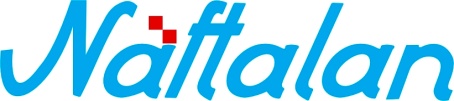 specijalna bolnica za medicinsku rehabilitaciju10310 Ivanić-Grad, Omladinska 23a, HRVATSKA, p.p. 47                      Tel.: ++385 1 2834 555, Fax.: ++385 1 2881 481,                                        www.naftalan.hr, e-mail: naftalan@naftalan.hrMB 3186342, OIB 43511228502IBAN:HR7023600001101716186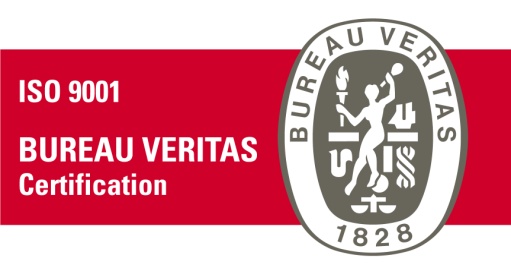 R.br.OPISStanje1.siječnja 2020.Stanje 31. siječnja 2020.Indeks(5/4)123452.Zaliha lijekova i potrošnog med. materijala930.978691.06974,233.Zaliha naftalana551.347542.69998,434.Zaliha namirnica16.66811.19867,185.Ostale zalihe22.85228.468124.58DOSPIJEĆE POTRAŽIVANJADOSPIJEĆE POTRAŽIVANJADOSPIJEĆE POTRAŽIVANJADOSPIJEĆE POTRAŽIVANJADOSPIJEĆE POTRAŽIVANJADOSPIJEĆE POTRAŽIVANJADOSPIJEĆE POTRAŽIVANJADOSPIJEĆE POTRAŽIVANJADOSPIJEĆE POTRAŽIVANJADOSPIJEĆE POTRAŽIVANJADOSPIJEĆE POTRAŽIVANJADOSPIJEĆE POTRAŽIVANJADOSPIJEĆE POTRAŽIVANJAKUPACKUPACDOSPIJEĆEPOTRAŽIVANJE NA DAN 31.12.2020.cto90-360 DANAPREKO 360 DANAPREKO 2 GODINEPREKO 3 GODINEIspravak 2017.Ispravak u 2018.Ispravak u 2019.Ispravak u 2020.FIZIČKA OSOBAFIZIČKA OSOBA19.12.2014250,001652640250,00250,00FIZIČKA OSOBAFIZIČKA OSOBA2.000,0016526402.000,001.000,001.000,00FIZIČKA OSOBAFIZIČKA OSOBA22.12.20142.000,0016526402.000,002.000,00FIZIČKA OSOBAFIZIČKA OSOBA25.7.20172.000,0016526402.000,001.000,001.000,00FIZIČKA OSOBAFIZIČKA OSOBA27.8.20161.400,0016526401.400,00700,00700,00FIZIČKA OSOBAFIZIČKA OSOBA11.6.2019400,001652640400,00200,00UKUPNO:UKUPNO:8.050,00400,007.650,003.950,001.000,001.700,001.200,00       DOSPIJEĆE POTRAŽIVANJA       DOSPIJEĆE POTRAŽIVANJA       DOSPIJEĆE POTRAŽIVANJA       DOSPIJEĆE POTRAŽIVANJA       DOSPIJEĆE POTRAŽIVANJA       DOSPIJEĆE POTRAŽIVANJA       DOSPIJEĆE POTRAŽIVANJA       DOSPIJEĆE POTRAŽIVANJA       DOSPIJEĆE POTRAŽIVANJA       DOSPIJEĆE POTRAŽIVANJA       DOSPIJEĆE POTRAŽIVANJA       DOSPIJEĆE POTRAŽIVANJAKUPAC DOSPIJEĆEPOTRAŽIVANJE NA DAN 31.12.2019.ctoPDVDO 90 DANA90-360 DANAPREKO 360 DANAPREKO 2 GODINE PREKO 3 GODINEiSPRAVAK 2020.FIZIČKA OSOBA11.03.2019700,001661516114,000 700,00350,00T.O.MARKO,KARLO,DOMAGOJ, OBRT375,0016615166475,00375,00187,50UKUPNO:1.075,0089,001,075,00537,50Red.
Br.Datum izdavanja /
primanja jamstvaInstrument
osiguranjaIznos danog /
primljenog jamstvaPrimatelj / davatelj jamstvaNamjenaDokumentNapomena1.18.04.2016Zadužnica200.000,00Zagrebačka banka d.d.OV-3800/2016Izdano2.02.03.2017Zadužnica28.000.000,00Zagrebačka banka d.d.Podizanje kreditaUgovor 00-D574/17Izdano3.14.11.2017Zadužnica3.980.048,99Projektgradnja d.o.o.Izgradnja Naftalana 2Ugovor 2662-4/17Primljeno4.10.09.2018Zadužnica5.000,00Betamed d.o.o.Nabava alergena za 
prick testUgovor 2234/18Primljeno5.11.09.2018Zadužnica100.000,00Oktal Pharma d.o.o.Nabava posebno 
skupih lijekovaUgovor 2232/18Primljeno6.11.09.2018Zadužnica100.000,00Oktal Pharma d.o.o.Nabava lijekovaUgovor 2233/18Primljeno7.11.09.2018Zadužnica50.000,00Oktal Pharma d.o.o.Nabava posebno 
skupih lijekovaUgovor 2232/18Primljeno8.Zadužnica10.000,00INA KARTICA D.D.kartica gorivoUgovor  238-10-111Izdano9.10.07.2019Zadužnica13.548,48Pleter - usluge d.o.o.Pružanje usluga pranja 
i glačanja rubljaUgovor 11-754-5/19Primljeno10.03.07.2019Zadužnica100.000,00Medika d.d.Nabava posebno 
skupih lijekovaUgovor 2008/19Primljeno11.04.07.2019Zadužnica100.000,00Medika d.d.Nabava posebno 
skupih lijekovaUgovor 2008/19Primljeno12.27.08.2019Zadužnica50.000,00Medika d.d.Nabava posebno 
skupih lijekovaUgovor 2008/19Primljeno13.21.10.2019Zadužnica5.000,00Oktal Pharma d.o.o.Nabava osnovnih 
lijekovaUgovor 2006-18/19Primljeno14.22.10.2019Zadužnica5.000,00Betamed d.o.o.Nabava alergena za 
prick testUgovor 238/10-111-2007/19Primljeno15.14.11.2019Garancija za uredno 
ispunjenje6.420,00Promes Cvanciger d.o.o.Nabava mesnih 
prerađevinaUgovor 13-1858/19Primljeno16.14.11.2019Garancija za uredno 
ispunjenje9.560,00Promes Cvanciger d.o.o.Nabava junećeg mesaUgovor 12-1859/19Primljeno17.25.11.2019Garancija za uredno 
ispunjenje5.409,00Vindija prehrambena industrija d.d.Nabava mesnih 
prerađevinaUgovor 15-1860/19Primljeno18.25.11.2019Garancija za uredno 
ispunjenje8.545,00Vindija prehrambena industrija d.d.Nabava mesnih 
prerađevinaUgovor 16-1861/19Primljeno19.30.03.2020zadužnica50.000,00Agram leasing d.o.o.najam- leasing  autougovor 47/071/20izdano20.30.03.2020Zadužnica100.000,00Agram leasing d.o.o.najam- leasing  autougovor 47/071/21izdano21.31.03.2020Zadužnica100.000,00Agram leasing d.o.o.najam- leasing  autougovor 47/071/22izdano22.23.07.2020Zadužnica50.000,00Sportski život  d.o.o.nabave opreme sport. Dvoranaugovor 23/10-111-774/20Primljeno23.23.10.2020Zadužnica50.000,00Hep opskrba d.o.o.nabava elekt. Ener.ugovor ov 14538Primljeno24.03.12.2020Zadužnica6.630,00Pert d.o.o.nabava junećeg mesaUgovor 238/10-111-1354/20Primljeno25.03.12.2020Zadužnica5.932,00Pert d.o.o.nabava mesnih prerađevina Ugovor 238/10-111-1355/21Primljeno26.27.11.2020Zadužnica8.665,00Vindija prehrambena industrija d.d.nabava mesa puretine i prerađevina puretineugovor 238/10-111-1356/20Primljeno27.27.11.2020Zadužnica5.095,00Vindija prehrambena industrija d.d.nabava mesa piletine i mes. Prerađ.ugovor 238/10-111-1357/20PrimljenoRed.br.TužiteljTuženikOpisIznosPočetak sudskog sporaNapomena1.Fizička osoba SB NaftalanNaknada plaće121.781,7704.04.2017.Očekivani završetak spora: kraj 2021.